Доклад о состоянии и развитии муниципальных учреждений культуры Весьегонского района за 9 месяцев 2013 года.1.Структура и краткая характеристика сферы культуры Весьегонского района.1.1. Руководство отраслью культуры осуществляет отдел культуры администрации  Весьегонского района 1.2. Структура учреждений культуры Весьегонского района1.3. Распределение учреждений культуры по поселениям2. Материально-техническая база учреждений культуры.2.1. Состояние  зданий Аварийных зданий и сооружений нет, но некоторые  требуют капитального ремонта, это здание районного дома культуры, центральной библиотеки, Дюдиковского СДД, Чамеровского СДК, Ёгонской библиотеки, Дюдиковской библиотеки, детской библиотеки. В 2013 году был запланирован, но не выполнен ремонт фасада районного дома культуры. За 9 мес. 2013 года произведен ремонт в библиотеке на сумму 56,3 тыс.руб. На основе софинансирования заменена электропроводка в детской библиотеке на сумму 80 тыс.руб.В РДК выполнена замена дверей на сумму 50 тыс.руб. Подготовлены котельные к отопительному сезону.2.2. Приобретение оборудования.3. Деятельность учреждений культуры в 2013 году.Деятельность МУК «Весьегонская межпоселенческая библиотека им. Д.И.Шаховского».МУК «Весьегонская межпоселенческая библиотека им. Д.И.Шаховского» - это 21 библиотека в составе централизованной библиотечной системы (ЦБС) с единым книжным фондом, штатом и финансированием. Она  осуществляет библиотечное обслуживание населения Весьегонского района.  Муниципальная центральная библиотека предоставляет населению возможность пользоваться новейшими информационными технологиями, электронными ресурсами как внутри библиотеки, так и посредством удаленного доступа к сети Интернет, однако доступ к информационно-телекоммуникационной сети Интернет имеют не все библиотеки. Работа по информатизации библиотек будет продолжена.Муниципальная библиотека оказывает содействие в социальной поддержке незащищенных слоев населения, реализуя программы и мероприятия в области предоставления библиотечных услуг людям с ограничениями в жизнедеятельности (акция  «Милосердие»), представителям старшего поколения (программа «Салон общения», «Будь здоров сто годов» для инвалидов ВОС), профилактики наркомании среди населения, в том числе среди детей и подростков «Мифы и правда о наркотиках», молодёжная программа «Вступающим в жизнь» для условно-осужденных и другие, действует поэтический клуб рифма.Библиотека способствует повышению правовой грамотности среди  населения района, в том числе и по избирательному праву (программа «Молодой избиратель»), предоставляя возможность пользоваться бесплатно юридическими справочными базами данных, формирует краеведческий фонд, сохраняющий историю города и района, создаётся электронный краеведческий каталог, собирается материал о знаменитых земляках. Информация о мероприятиях, проведённых в центральной библиотеке.На базе библиотеки работает Деловой информационный центр в центральной библиотеке, в Кесемской и Чамеровской сельских библиотеках по программе поддержки малого и среднего предпринимательства. Это круглые столы для предпринимателей и учащихся школ, обучающие семинары и тренинги «Организационно-правовые основы бизнеса», «Информационная грамотность предпринимателей», «Бизнес – планирование», «Бизнес план. Вопросы кредитования», конкурсы на лучшее оформление предприятия малого и среднего бизнеса.Сегодня в библиотечной сфере существует проблема обновления библиотечных фондов, особенно на селе, вследствие чего снижается выдача читателям печатных изданий, количество посещений библиотек. Тем не менее, сельские библиотекари активно применяю новые формы и методы в работе, привлекая в учреждение новых читателей.Мероприятия, проведённые в сельских библиотеках. В целях улучшения ситуации по комплектованию библиотечных фондов Весьегонской библиотеки по софинансированию из областного бюджета в 2013 году выделено 153 400 руб., из местного – 313 400 руб., книжный фонд за 9 месяцев 2013 года пополнился на  2249 книг.Деятельность МУК «Весьегонский районный дом культуры».Услуги в сфере культуры и досуга предоставляет МУК «Весьегонский районный дом культуры», имеющий 11 сельских филиалов. Задача сохранения и развития культурных традиций в Весьегонском районе решается учреждением путем организации и проведения культурно-массовых мероприятий, сохранения и развития традиционных форм народного творчества. Ежегодно проводится более двух тысяч культурно-досуговых мероприятий, фестивалей, смотров, конкурсов и различных выставок. Основным показателем стабильности и востребованности услуг культурно-досуговых учреждений является работа клубных формирований. В 2013 г. в Весьегонском районе увеличилось количество клубных формирований и количество участников клубных формирований. Это свидетельствует о повышении интереса жителей к любительскому творчеству и расширении спектра муниципальных услуг, предлагаемых учреждениями культурно-досугового типа. Вместе с тем сократилось число коллективов самодеятельного народного творчества, имеющих звание «народный». Одной из причин является отсутствие специалистов-руководителей творческих коллективов. Остаётся актуальной задача повышения квалификации и привлечения специалистов данной сферы в Весьегонский район.  Пристального внимания требует сельская культура, где сосредоточено 
96 процентов всех учреждений культуры. Во втором полугодии 2013 года из-за отсутствия специалистов не работает Романовский сельский дом культуры. Культурное обслуживание населения Романовского сельского поселения производится на нестационарной основе.В учреждениях культуры района развиваются разнообразные формы организации досуга населения, направленные на духовное, нравственное, эстетическое, и патриотическое воспитание жителей. Проводятся мероприятия для различных групп населения. Самодеятельные коллективы, среди которых два имеют звание «Народный самодеятельный коллектив», принимают участие в областных, межрегиональных, зональных фестивалях, смотрах, конкурсах, выставках. Традиционно проводились мероприятия, посвященные памятным и юбилейным датам, профессиональным праздникам, Дню матери, Дню пожилого человека и др., для детей – инвалидов проводятся утренники. На период летних каникул активизируется работа с учащимися школ. С большим успехом прошёл фестиваль молодёжного творчества «Весенняя радуга», конкурс хореографического искусства «Танцевальная планета», конкурсы чтецов. Развитие традиционной народной культуры – цель салона «Русские ремесла». Поддержка мастеров народного творчества осуществляется здесь через мастер - классы, организацию выставок.     4 августа проведён шестой  День земляка, который начался по традиции в салоне «Русские ремесла». В этот день торжественно открыт была открыта памятная доска кавалеру ордена Славы трёх степеней С.К.Ларину.Информация о культурно-массовых мероприятиях.    Продолжается работа над проектом «Знай и люби свой край».    Повышению престижа профессии  способствуют конкурсы профессионального мастерства «Лучший сельский клуб», «Мастера хорошего настроения», творческих работ «Село мое родное» и т.д.   В 2013 году в сети Интернет стали популярными блог «Сцена» и 2 группы «Вконтакте»: «Весьегонский районный дом культуры» и «Сельский дом культуры»Деятельность МОУ ДОД Детская школа искусств. Дополнительное образование детей в Весьегонском районе осуществляет МОУ ДОД «Детская школа искусств»,  где работают следующие отделения:отделение исполнительского искусства (баян, аккордеон, гитара, скрипка, фортепиано, домра и балалайка), хореографическое отделение, фольклорное отделение.В школе ежегодно обучаются около 120 учащихся. В 2013 году произведён набор в первый класс в количестве 18 человек в соответствии с планом.  ДШИ сотрудничает с общеобразовательными учреждениями. Проведено 32 культурно-просветительных мероприятия с целью пропаганды детского музыкального образования, 13 родительских собраний. В апреле на базе МОУ ДОД ДШИ г. Весьегонска проведён межрегиональный фестиваль-конкурс юных исполнителей «Музыкальная шкатулка», в котором приняли участие 67 учащихся и 27 преподавателей из 8 ДШИ Тверской, Ярославской, Новгородской и Вологодской областей.Дети, занимающиеся в детской школе искусств, неизменно добиваются высоких результатов и достойно представляют Весьегонский район на мероприятиях различного уровня. Доля лауреатов и дипломантов международных, всероссийских, региональных,  межрегиональных конкурсов, фестивалей стабильно высока и составляет 22%. Участие в межрегиональных, областных, всероссийских  и международных конкурсах:В школе постоянно действуют 6 творческих коллективов преподавателей и учащихся: оркестры баянистов и русских народных инструментов, педагогический ансамбль и ансамбль скрипачей, фольклорный ансамбль «Вербочка», хореографический коллектив. Проблемой в этой сфере является рост дефицита музыкальных инструментов. В 2013 году по софинансированию из районного бюджета и  бюджета Тверской области приобретены музыкальные инструменты для МОУ ДОД ДШИ (гитара, электропианино на сумму  69 036 руб.) Кроме того, приобретён ноутбук и сканер (21 833 руб), для хореографического отделения сшиты костюмы (18 827 руб), приобретены учебники на сумму 6 563 руб..4. Кадровая политика в сфере культуры. Учреждения культуры укомплектованы кадрами, имеющими в основном специальное образование и большой опыт работы.Специалисты учреждений культурыМОУ ДОД «Детская школа искусств» укомплектована преподавателями, имеющими профильное образование.Средний возраст преподавателей – 45 лет, средний педагогический стаж – 23 года. 90% специалистов учреждений культуры имеют среднее или высшее профессиональное образование, регулярно проходят курсы повышения квалификации.  В 2013 году продолжена оптимизация штатов учреждений. В первом полугодии 2013 года в штате МУК «Весьегонский РДК» сокращено 3 ставки: руководитель самодеятельного коллектива в Ивановском СДК, культорганизатор Барановского СДК – 0,5 ст., ведущий дискотеки – 0,5 ст., кульорганизатор Чисто-Дубровского СДК. Кроме того, ставка заведующего сектором традиционной народной культуры заменена ставкой методиста, ставка заведующего Ивановским СДК заменена ставкой кульорганизатора. В штате районного дома культуры с 1 августа 2013 года сокращена ставка заместителя директора. 	В  МУК «Весьегонская межпоселенческая центральная библиотека им. Д.И. Шаховского» в первом полугодии 2013 года сокращено 0,5 ставки в Дюдиковской библиотеке и заменены ставки заведующего филиалом на ставку библиотекаря в Чамеровской и Кесемской библиотеках. Во 2 полугодии сокращена ставка заместителя директора по методической работе и введена ставка заведующего методическим отделом.В соответствии с Указом президента РФ от 07.05.2012 № 597 «О мероприятиях по реализации государственной социальной политики»  заработная плата специалистов учреждений культуры и педагогов дополнительного образования зависит от результатов работы и составляет в 2013 году у работников культуры 56,1 %, у педагогов 75% от средней по промышленности в Тверской области. Стимулирующие выплаты производятся по итогам работы ежемесячно. Два работника сельских учреждений культуры Весьегонского района стали победителями конкурса на получение денежного поощрения лучшими муниципальными учреждениями культуры, находящимися на территориях сельских поселений Тверской области, и их работниками в 2013 году, это заведующая Кесемским филиалом библиотеки  Е.И. Селифонова и заведующая Чамеровским СДК Чумина Т.Г. Одним из 19 лучших муниципальных учреждений культуры, завоевавших премию, стала Кесемская сельская библиотека.5. Перечень основных проблем в сфере культуры Весьегонского района.Слабая материально-техническая база сельских домов культуры и библиотек.Необходимость продолжения работ по противопожарной безопасности учреждений культуры  Недостаточная обеспеченность современным оборудованием. Недостаточное обновление фондов библиотек и объемов комплектования (по международному стандарту 250 наименований книг в год на 1000 жителей); Потребность в обеспечении новыми музыкальными инструментами. Темпы старения материальной базы опережают темпы реконструкции и капитальных ремонтов зданий, систем отопления, водоснабжения, электроснабжения и канализации. Требуют капитального ремонта следующие здания:  здание районного дома культуры, центральной библиотеки, Дюдиковского СДД, Чамеровского СДК, Ёгонской библиотеки, Дюдиковской библиотеки, детской библиотеки.Недостаточное обеспечение учреждений культуры района квалифицированным персоналом, потребность в повышении квалификации специалистов.И.о. Зав. Отделом культуры 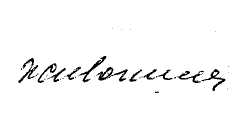  администрации Весьегонского района	  Тверской области                 	  		                                              Е.А. ЖивописцеваАдминистративная территорияТверская область, Весьегонский районНаселенный пунктг. ВесьегонскФамилия, имя, отчество руководителя  муниципального органа управления отраслью культура Живописцева Екатерина АнатольевнаАдрес (почтовый, юридический, электронный) муниципального органа управления системой образования .Весьегонск, ул. Маяковского, д. 1ok-ves@mail.ru  Контактные телефоны, факс.8 (48 264)  22657, 21031Ивановское с/п  Ивановское с/п  Ивановский сельский дом культуры – филиалИвановская сельская библиотека-           филиалБарановский сельский дом культуры - филиалОстровская сельская библиотека-  филиал                           Барановская сельская библиотека - филиал                                                    Кесемское  с/п  Кесемское  с/п  Кесемской сельский дом культуры – филиалКесемская сельская библиотека – филиалИвангорская сельская библиотека– филиалТимошкинская сельская иблиотека – филиалЛюбегощинское с/пЛюбегощинское с/пЛюбегощинский сельский дом культуры– филиалЛюбегощинская сельская библиотека – филиалАлфёровский сельский дом культуры – филиал Алфёровская сельская библиотека – филиалЁгонское с/пЁгонское с/пЁгонская сельская библиотека – филиалБольшеовсяниковская сельская библиотека – филиалФедорковская сельская библиотека - филиалПеремутская сельская библиотека - филиал                           Пронинское с/пПронинское с/пПронинский сельский дом культуры - филиалЧернецкая сельская библиотека - филиалСтолбищенский сельский дом культуры – филиалаСтолбищенская сельская библиотека – филиалРомановское с/пРомановское с/пРомановский сельский дом культуры – филиалРомановская сельская библиотека – филиалДюдиковский сельский дом культуры – филиалДюдиковская сельская библиотека - филиалЧамеровское с/пЧамеровское с/пЧамеровский сельский дом культуры – филиалЧамеровская сельская библиотека – филиалЧистодубровский сельский дом культуры – филиалЧистодубровская сельская библиотека – филиалгород Весьегонскгород ВесьегонскМуниципальное учреждение культуры «Весьегонский районный дом культуры»муниципальное учреждение культуры «Весьегонская межпоселенческая центральная библиотека им. Д.И.Шаховского»Муниципальное учреждение культуры «Весьегонский районный дом культуры»Детская библиотека – филиалМОУДОД «Детская школа искусств»МОУДОД «Детская школа искусств»Дата приобретенияСуммаНаименование оборудованияучреждение15.01.2013 15 888,00книги 104 экз.Центральная библиотека05.02.201335 000,00книгиЦентральная библиотека12.02.2013 35 000,00книги 232 экз.Центральная библиотека11.03.2013 4 755,00книги 29 экз.Центральная библиотека14.03.2013 23 000,00Компьютер в составе: Intel i5-2310/AsusЦентральная библиотека20.03.201316 898,00Экран с электроприводом арт. 123790Районный дом культуры26.03.2013 3 000,00стул "Стандарт" ткань ЧерныйЦентральная библиотека27.03.2013 7 400,00стабилизатор Ресанта 10 000ВТРайонный дом культуры27.03.2013 4 800,00стабилизатор Ресанта 5000 ВТРайонный дом культуры29.03.201320 010,00Костюмы концертныеРайонный дом культуры01.04.201340 000,00книги 376 экз.Центральная библиотека29.04.20133 960,00Стенды информации на 8 кармановДетская школа искусств24.05.2013 5 000,00Фотокамера Panasonik DMC-S2EE-K черныйЦентральная библиотека25.05.2013 25 536,00классическая гитараДетская школа искусств25.05.201343 500,00электропианино Yamaha YDP-142R AriusДетская школа искусств11.06.2013 530,00Внешняя USB память 16 GbРайонный дом культуры11.06.2013 233,00Внешняя USB память 4 GbРайонный дом культуры21.06.20132 157,37Сканер Mustek PageE[press 2448 FДетская школа искусств21.06.201319 675,86Ноутбук Acer Aspire E1-571G-53234G50Mnks i5Детская школа искусств27.06.201317 314,09Пылесос Thomas TWIN  TT1Районный дом культуры01.07.201320 000,00книги 170 экз.Центральная библиотека03.07.2013303,00внешняя USB память 4GbДетская школа искусств09.07.201350 000,00книги 348 экз.Центральная библиотека09.07.201320 000,00книги 124Центральная библиотека14.07.20134 500,00стремянка универсальнаяРайонный дом культуры14.07.20136 640,00перфораторРайонный дом культуры14.07.2013322,00степлерРайонный дом культуры02.08.2013 5 200,00огнетушитель ОП-4 (з) без кронштейнаРайонный дом культуры09.08.2013 50 000,00книги 334 экз.Центральная библиотека12.08.2013 33 400,00книги 158 экз.Центральная библиотека12.08.2013 377,00Внешняя память USB 4 GbРайонный дом культуры22.08.201318 990,00Pioneer DDJ-ERGO-V- 4-х канальный контроллерРайонный дом культуры28.08.2013 13 000,00Ноутбук Lenovo IdealPad (D590) (59360561)Центральная библиотека28.08.2013 2 110,00микроволновая печь ZANUSSI ZM21M1Центральная библиотека06.09.20133 500,00спортивные брюкиРайонный дом культуры11.09.2013800,00огнетушительРайонный дом культуры11.09.20131 200,00ОгнетушительОтдел культуры12.09.20131 018,00Светильник КТ008А+С настольн/струбцина 220ВРайонный дом культуры18.09.2013 5 890,00Факс Panasonik KX-FT502 RUB черныйРайонный дом культуры18.09.2013 3 532,00Шкаф ШФ 14 две открытые полки (миланский орех)Районный дом культуры18.09.20137 614,00Стол 2-х тумбовыйРайонный дом культуры18.09.201314 000,00Стол книжкаРайонный дом культуры18.09.2013 10 200,00Стул СМ 7 черный кожзамРайонный дом культуры19.09.201329 165,00NIGHTSUN SPB310 вращающая голова Laser+LED Green 60mW - 15 x 3WРайонный дом культуры19.09.201329 165,00NIGHTSUN SPB310 вращающая голова Laser+LED Green 60mW - 15 x 3WРайонный дом культурыдатаНазвание мероприятияКраткое описание мероприятияянварь«Весьегонская районная библиотека»Сканирование альбомаянварь«Для Вас, любители родного края!»Список новой литературы по краеведениюянварь«Периодика для Вас!»Список периодических изданий ЦБянварь«Информация»Стенд - обновлениеянварь«Славные сыны Весьегонского края» (военачальники)Создание папки накопительных материаловянварь«Герои наших дней» (погибшие воины-интернационалисты Весьегонского района)Создание папки накопительных материаловфевраль«Экскурсии и туристические походы. 1972-1973 гг.» / М.М. ВерхоланцевСканирование альбомафевраль«Рыбинское море»/М.М. ВерхоланцевСканирование альбомафевраль«Наш герой» (Н.А. Лось) / Любегощинская СОШСканирование альбомафевраль«Зажгите памяти свечу…»:Выставка «Страницы той страшной войны»,Папка «Герои наших дней»,Буклет «Об этом нужно знать»,Памятка «Гордость и боль»Вечер памяти воинов-интернационалистовфевраль«Рыцарь мечты» (Н.С. Гумилев), «Дом поэтов» (Лит.-муз. центр)Краеведческий час, электронная презентацияфевраль«Поэзия – музыка слов» (Презентация книги А. Симора «Рассказы», подведение итогов конкурса «За Русь святую», «Весьегонская юморина – 2013», новые поэты, стихи.февраль«Учащиеся воскресной школы рисуют иллюстрации для будущей книги»Краеведческая встреча февраль«Экосумка»клуб «Здоровье»март«Зажгите памяти свечу…» (о воинах-интернационалистах)Краеведческий час, электронная презентациямарт«Из истории русского валенка», «Из истории русских рукавиц».Встреча – презентация март«Разговоры под чаек» Встреча – чаепитие март«Из истории моей родословной»Встреча с краеведом Г.М.Соколовой март«Котомания по-весьегонски» (презентации, встречи с мастерами, мастер – класс, выставки).март«Для милых дам»март-апрель«Неделя Тверской книги»:«Тверская книга – 2012»,«Лучшая Тверская книга – 2012. Выбор читателя»Выставка-обзор, мини-опрос, выезд в Люб. с/б, И. с/бапрель –декабрь«Старый Весьегонск»Передвижная фотовыставкаапрель-майК 95-летию газеты «Весьегонская жизнь».Конкурс-викторина. Победитель в индивидуальном конкурсе.апрель«Земля – слезинка на щеке Вселенной»День экологии для учащихся  «Дарвинский заповедник», «Вот это да! Удивительное – рядом», видеофильмы о природе, обсуждение.апрель«Новое в периодической печати. Журналы и газеты -2013» Обзор (для библиотекарей)апрель«Рыба и рыболовы»апрель«Рыбалка – как состояние души»апрель«Из истории русской частушки»Встреча – презентация апрель «Все о чае». Встреча клубов.Чайная встреча – конференциямай«Весьегонцы – юбиляры 2013 года»: Ильин, Купцов, Андреев, Кетлер, Артамонов…Информационный час для учащихся по программе " Маленький город - душа России"май «Дню Победы посвящается»Презентация к празднику Победы для ветерановмай"ОГО?! ЧТО ЭТО ТАКОЕ?! Или ААА!КУДА Я ПОПАЛ?!"Краеведческий квест по городумай«Из истории праздника»Встреча работников культуры в день святых Кирилла и Мефодия с протоиереем А. Симора (исторический час)май«Паломничество по святым местам тверской земли»Программа для школьников.« Маленький город – душа России» -  презентация по заявке учащихсямайТверские библиотечные чтения «Сын земли Весьегонской: Н.С. Зелов»Выступление, электронная презентация для работников культурымай«Деловой информационный центр - предпринимателю»Беседа-информациямай«В объективе - предприниматель»Фото -выставкамайЭкс в мир бизнеса( В рамках программы «Бизнес и дети»)май«Я предприниматель»Выставка творческих работ(рисунки, сочинения)Итоговое занятие ( В рамках программы «Бизнес и дети»)май«Навести ветерана»Сотрудники библиотеки навестили ВОВмай«Меняем конфету на сигарету»Ежегодная акция в день борьбы с курением.Прохожим предлагаем обменять сигарету на конфету.май«Сегодня – всемирный день блондинок»Всем блондинкам задавались интересные вопросымай«О рыбалке, и не только…»май«Огородные  рассыпушки»,  Презентация, викторина, конкурс блюд.май«Земля Российская талантами богата»Участие в межрегиональном конкурсе чтецовмай«О чем болит душа»Встреча - презентация 4 – го  сборника стихов поэта Г. Беловамай «Из истории Троице – Пятницкого монастыря».Краеведческий вечермай«2013  - год охраны окружающей среды»  Презентация июнь«Зажгите памяти свечу…»Информационный час для участников клуба "Кировец" презентация (воины -интернационалисты)июньВ Пушкинский день России: «Пушкинское кольцо Верхневолжья»Выступление, выставка, электронная презентацияиюнь«Плакаты – фронту»Ко Дню памяти и скорби презентация для ветеранов июнь«Открывая Божий мир»  Участие в конкурсе, объявленном Бежецкой епархией (Презентация «паломничество по святым местам земли Тверской»)июньЛучшие идеи из книг для предпринимателя « Молодому предпринимателю»Виртуальная выставкаиюньДень информациииюнь«Дарвинский заповедник»Презентация – обсуждение июльДЕНЬ ГОРОДА в программе: Конкурс стихов «Созвучие литературных имен», Презентация «Старый город», Выставка авторской куклы «Я тут наТВОРИЛА» (Елена Конорева)июль«12 стульев и табуретка»Библионочь август«Новые стихи «Рифма – 2013»Участие в Дне земляка  презентацияавгуст«Улов на поплавочную удочку»Соревнования на Мологеавгуст«Неподражаемая Фаина Раневская и другие бабушки». Ко дню пожилого человека Встреча презентация. Чаепитие.августЮбилей библиотеки -150 лет. Праздничная программасентябрь«Наша информация– Ваш успех» День информациисентябрь«В краю сирени и непогоды» Выпуск сборника стиховсентябрь«Рыбалка – побег от стресса»Встреча сентябрь«Из истории герба г. Весьегонск»Презентациясентябрь«Нам мудрым и седым все некогда старетьВстреча клубов. В программе : презентация « Весьегония»сентябрь«Ночь летучих мышей»Имаджинариум в библиотекесентябрь «ОГО! Что это такое!? Или ААА! Куда я попал!?"Эколого-краеведческий квестсентябрь«Вишневый сад»Акция  посадка вишни на территории библиотекиоктябрь«Как много в мыслях слов таится»Авторский вечер поэтессы Т. ГороховойСельские библиотекиСельские библиотекиСельские библиотекиСельские библиотекиСельские библиотекиСельские библиотекиДатаФормаНаименование мероприятияМесто проведения мероприятияЧитательское назначениеОтветственный1.1Праздник«Здравствуй, здравствуй, Новый год!»БдетиСемкина  Е.В.1.1Праздник«Новогодняя сказка»РябдетиМанжина Л.А3.1Новогодний праздник«Новый год к нам мчится»ЛюбдетиТатурина Т.В.  ДК3.1Праздник«Зимней сказочной порой»Б-ОдетиГулина Е.Р.3.1Утренник«Сказка из леса»ИГдетиДенисова В.Б.4.1Электронная викторина«Богатыри земли русской»РомдетиРатникова Г.Б. 5.1Блиц - турнир «Русские народные сказки»ЛюбдетиТатурина Т.В.5.1Праздник«Деды  морозы  такие  разные»Чмассовый читатель, детиНовоженова О.М. ДК5.1Проект«Кроха в библиотеке» КдетиСелифонова Е.И.6.1Познавательная программа«Пусть  счастья  хватит  на  всех» (сочельник)Чмас. чит.Новоженова О.М. ДК6.1Посиделки«Рождественский переполох»БдетиСемкина Е.В.6.1Праздник«Здравствуй Дедушка Мороз»АдетиБезногова Т.А.6.1Рождественская встреча«Посланьем, спасеньем сияет одна звезда»Роммас. чит.Ратникова Г.Б. совет клуба7.1Беседа - рассказ«Прославляет вся земля Рождество Христово»ДдетиПарфенова В.Д.7.1Литературный праздник«Рождественское чудо»ТимдетиКузнецова Т ,В.7.1Праздник«Поем, пляшем и танцуем»Смас. чит.Орешкина С.В. ДК7.1Рождественские колядки«Зимние забавы для большой оравы»Ч-Дмас. чит.Орлова Т.И. ДК7.1Рождественские посиделки.. «Святый вечер, добрый вечер»Любмас. чит.Белякова, Татурина Т.И.9.1Презентация«Блокада Ленинграда»ИдетиАбрамова Г.А.10.1Литературный час«Неугомонное сердце»  (к 130 лет со дня рож. А.Н. ТолстогоРябдетиМанжина Л.А.10.1Праздник«Именины домового»ФдетиКузнецова М.А.11.1Выставка«С книгой по дороге жизни»СмолодежьОрешкина С.В.11.1Выставка - беседа«Заповедники Тверской области»АдетиБезногова Т.А.11.1Игра - путешествие«Страна непуганых зверей»ЛюбдетиТатурина Т.В.11.1Познавательная беседа«Да здравствует вежливость»ИдетиАбрамова Г.А11.1Познавательная программа«Экосистема  родного  края.  Дарвинский  заповедник» (ко дню  заповедников  и  парков)ЧдетиНовоженова О.М. Школа11.1Праздник«Зимней сказочной порой»Б-ОдетиГулина Е.Р.11.1Экологический урок"Живая природа"РябдетиМанжина Л.А.12.1Викторина«В гостях у сказки»ОдетиАлашкина Л.В.12.1Выставка - викторина«Как зовут меня, скажи»ДдетиПарфенова В.Д.12.1Детский час«В гостях у Золушки»Ч-ДдетиОрлова Т.И.12.1Литературная игра«В гостях у сказки» (Ш.Перро.)ЛюбдетиТатурина Т.В.12.1Литературная игра«Наш любимый Шарль Перро»ТдетиКузнецова Т,В.13.1Час загадок«Страна сказок»СдетиОрешкина С.В14.1Крещенские посиделки«Что пела наша бабушка за прялкой»Ч-Дмас. чит.Орлова Т.И.14.1Литературная игра«Волшебный мир Ш.Перро»ЕдетиСухарева Н.Н.15.1Акция«Покормите птиц зимой»РомдетиРатникова Г.Б.15.1Вернисаж книги«Россия, Путешествие по эпохе». История в датах.Кмас. чит.Селифонова Е.И.15.1Выставка«От Руси до России»Пмас. чит.Фомина Р.В.16.1Игра-практикум«Ключик к сокровищницам библиотеки»Б-ОдетиГулина Е.Р16.1Час музыкиВсемирный день «The Beatles»Рябмас. чит.Манжина Л.А.16.1Электронная  презентация«Возможности интернета для Вас»Кмас. чит.Селифонова Е.И.18.1Выставка - совет«Я выбираю здоровье»Смас. чит.Орешкина С.В18.1Литературная игра«Зимние сказки из бабушкиного сундука»РомдетиРатникова Г.Б.19.1Викторина«Знатоки флоры и фауны»Б-ОюношествоГулина Е.Р.19.1Посиделки«Крещение»РябдетиМанжина Л.А19.1Посиделки«Соберемся вечерком»Омас. чит.Алашкина Л.В.20.1Бенефис читателя«Лучший читатель года»Дмас. чит.Парфенова В.Д.20.1Электронная  презентация« Ваш прекрасный сад»Кмас. чит.Селифонова Е.И.21.1Игра - путешествие«По  тропинкам  русских  народных  сказок»ЧдетиНовоженова О.М23.1Выставка«Патриарх русой литературы»КдетиСелифонова Е.И.23.1Электронная  презентация«Известные художники»ИдетиАбрамова Г.А.25.1Вернисаж книги «Шансонье  Всея Руси» (В.Высоцкий)Кмас. чит.Селифонова Е.И.25.1Выставка одного автора«Серебряные струны»  (В.Высоцкий.)Любмас. чит.Татурина Т.В.25.1Выставка - совет«Жизнь без простуд»ОдетиАлашкина Л.В.25.1Литературно - музыкальная композиция«И знаю я, что лживо, а что свято»  (К 75 - летию В.Высоцкого.)Б-Омас. чит.Гулина Е.Р.25.1Посиделки«Татьянин день»Рябмас. чит.Манжина Л.А.25.1Праздничная программа«Как на Танины именины»Ч-Дмас. чит.Орлова Т.И. ДК27.1Беседа«День воинской славы»ФдетиКузнецова М.А.27.1Выставка - хоббиВ каждом творенье-частица душиРоммас. чит.Ратникова Г.Б.27.1Презентация«Блокада Ленинграда»ИдетиАбрамова Г.А27.1Урок  памяти«Памятник  Скорби  и  Славы» (снятие  блокады  Ленинграда)ЧдетиНовоженова О.М.27.1Час памяти«Я говорю с тобой из Ленинграда»ДдетиПарфенова В.Д.27.1Час памяти«Тебе непокорный Ленинград»Амас. чит.Безногова Т.А.28.1Познавательная программа «Гав-шоу.»ЛюбдетиТатурина Т.В.29.1Выставка - вопрос«Что ты знаешь, о автомобиле»ИдетиАбрамова Г.А.29.1Эко час«День экологической опасности»Рябмас. чит.Манжина Л.А.30.1Викторина«Знатоки флоры и фауны»Б-ОюношествоГулина Е.Р.30.1Выставка«От правил к праву»ЕдетиСухарева Н.Н.30.1Выставка - вопрос«Хочу читать, с чего начать»Ч-ДдетиОрлова Т.И.2.2Исторический час«День Сталинградской битвы»РябдетиМанжина Л.А.2.2Литературный час«Не ради славы и наград мы защитили Сталинград»Дмас. чит.Парфенова В.Д.2.2Презентация-обзор«Закон нашей жизни, или что надо помнить подростку»ТмолодежьКузнецова Т.В.2.2Урок  мужества«Их имена Отчизна не забудет»Пмас. чит.Фомина Р.В.3.2Выставка - вернисаж«Застыло на холсте мгновенье»Роммас. чит.Ратникова Г.Б.3.2Час информации«Хочешь быть здоровым -будь! Это правильный  путь»Б-ОдетиГулина Е.Р.4.2Выставка - беседа«Лесные истории» (140 лет со дня рож. М.М. Пришвина)РябдетиМанжина Л.А.4.2Выставка - викторина«С природой одной он жизнью дышал…»ДдетиПарфенова В.Д.4.2Выставка - викторина«Кладовая солнца» (к юбилею М.М.Пришвина)ИдетиАбрамова Г.А.4.2Выставка - рассказ«Дружная весна Михаила Пришвина»ФдетиКузнецова М.А..4.2Игра«Кладовая солнца» - (по книгам М.М. Пришвина»ЕдетиСухарева Н.Н.4.2Игра«Конкурс знатоков права»ЛюбюношествоТатурина Т.В.8.2Библиотечный урок«Что такое книга? Для чего и откуда она пришла?»Б-ОдетиГулина Е.Р.8.2Викторина«На суше и на море»ЛюбюношествоТатурина Т.В.8.2Час интересной книгиЛюди и звери друг другу нужны (по стр. книг о животных)БдетиСемкина Е.В.9.2Урок – викторина«По  сказкам  Пушкина»ЧдетиНовоженина О.М.10.2Выставка - викторина«Герои сказок А.Пушкина»АдетиБезногова Т.А.10.2Выставка - совет«Твой путь к здоровью»ЛюбдетиТатурина Т.В.10.2Игровая программа«Жалобная книга природы»Б-ОдетиГулина Е.Р.10.2Литературная игра«Именины домовенка»ОдетиАлашкина Л.В.10.2Час рассказа«Залог всего, что свято для души» (Ф.Тютчев.)КдетиСелифонова Е.И.11.2Интеллектуальная  игра«По  следам  славянских  духов»ЧдетиНовоженина О.М.11.2Обзор периодики«Берегите землю! Берегите!»Ч-ДдетиОрлова Т.И.12.2Выставка - просмотр«Сам себе я помогу и здоровье сберегу»Кмас. чит.Селифонова Е.И.12.2Литературно - музыкальная композиция«Знаменитый бас России» (к 140-летию  Ф.И.Шаляпина)Б-Омас. чит.Гулина Е.Р.13.2Выставка «Любителям классики»Любмас. чит.Татурина Е.И13.2Познавательная программа«Открой, сердечко  не  таясь…»Чмас. чит.Новоженина О.М.14.2Беседа - игра«Букет из Валентинок»ОдетиАлашкина Л.В.14.2Вечер - презентация«Любовная мозаика»ЧаммолодежьСнеткова Т.В.14.2Игровая программа«Валентинка в день  любви и радости»ДмолодежьПарфенова В.Д. ДК14.2Конкурсная программа«Любви все возрасты покорны»Ч-Дмас. чит.Орлова Т.И. ДК14.2Литературно - музыкальная композиция«Поэзия любви»Любюношество    Любавина, Татурина Т.В.14.2Познавательный час«День Святого Валентина»ИГмолодежьДенисова В.Б.14.2Праздник«Знамя семьи – ЛЮБОВЬ!» (ко дню Св.Валентина)Б-ОмолодежьГулина Е.Р.15.2Выставка-информация«Остров юбилейных дат»Емас. чит.Сухарева Н.Н.15.2Выставка - предложение«Для юных книгочеев наш дом всегда открыт»ПдетиФомина Р.В.15.2Познавательная  игровая  программа«Новый календарь России»ИдетиАбрамова Г.А.15.2Час рассказа «Путешествие в мир профессий»КдетиСелифонова Е.И.16.2Эко. игра-путешествие. «Зелёные страницы Верхневолжья»ЛюбдетиТатурина Т.В.17.2Краеведческий час«Историю края рассказывают книги»Роммас. чит.Ратникова Г.Б.17.2Утренник«Королева среди игрушек»ЧамдетиСнеткова Т.В.18.2Беседа«Заботливое отношение к родителям - признак высокой культуры»Б-Омас. чит.Гулина Е.Р.18.2Час дискуссии«Успешно учиться сегодня, чтоб быть на высоте завтра»КдетиСелифонова Е.И.19.2Беседа  - презентация« В  гостях  у  Флиппера» (К  всемирному  дню  китов  и  дельфинов)ЧдетиНовоженина О.М.20.2Громкое чтение«Ополчение Минина и Пожарского»ИдетиАбрамова Г.А.21.2Конкурс«Ты наш  друг, родной язык»ДдетиПарфенова В.Д. 22.2Выставка - обзор«Солдатами не рождаются»ЕдетиСухарева Н.Н.22.2ИграБудем в армии служить»ИдетиАбрамова Г.А.22.2Литературно - музыкальная композиция«Я служить должен» (К23 февраля)Б-ОюношествоГулина Е.Р.22.2Праздник«Слава Армии родной»РомдетиРатникова Г.Б22.2Праздничная программа«Нас мало, но мы в тельняшках»ТдетиКузнецова Т.В.22.2Урок  мужества«Поклонись душой к подвигу»ДдетиПарфенова В.Д. 23.2Викторина-беседа«Держава Армией крепка»АдетиБезногова Т.А.23.2Конкурсная программа«День Защитника Отечества»ИГюношествоДенисова В.Б.23.2Конкурсная программа«Будем в армии служить»Ч-ДюношествоОрлова Т.И.23.2Конкурсная программа «Будем в армии служить»Люб юношествоТатурина Т.В. ДК23.2Праздничная программа«На  женсовете»Чмас. чит.Новоженина О.М.23.2Урок  мужества«Подвиг поколения»РябдетиМанжина Л.А.25.2Акция«Приходи в  библиотеку»ОдетиАлашкина Л.В.25.2Литературная викторина«Уроки русской классики»Б-ОдетиГулина Е.Р.25.2Литературная викторина«Уроки русской классики»Б-ОюношествоГулина Е.Р.25.2Праздник«Плавание по книжному морю»ЛюбюношествоТатурина Т.В.27.2Громкое чтениеАксаков «Детские годы Бугрова-внука»ФдетиКузнецова М.А.27.2Познавательно-конкурсное мероприятие«Герои «Калевалы» приглашают»ТдетиКузнецова Т.В.27.2Фотоконкурс«Моя деревенька»Рябмас. чит.Манжина Л.А.28.2Выставка - рассказМир живой природыЧ-ДдетиОрлова Т.И.11.02 01.05Цикл  мероприятий«Наука история в дискуссиях и гипотезах»Роммас. чит.Ратникова Г.Б.1.3Викторина«Кое – что из жизни кошек»ДдетиПарфенова В.Д.1.3Викторина«Кто сказал вам мяу»ЕдетиСухарева Н.Н.1.3Выставка - викторина«Такие разные кошки»ОдетиАлашкина Л.В.1.3Выставка - диалог«Будущее без наркотиков»ПюношествоФомина Р.В.1.3Информационный час«Скажи – нет»РябюношествоМанжина Л.А.1.3Конкурс рисунков«Кот  Баюн»ИГдетиДенисова В.Б.1.3Познавательная  игровая  программа«Лапки – царапки»ЧдетиНовоженина О.М.1.3Час информации«И что, вам за охота курить?»Б-ОюношествоГулина Е.Р.4.3Игра«Мой ласковый и нежный друг»детиТатурина Т.В.4.3Час информации«Вирус сквернословия. Как бороться?»Б-ОдетиГулина Е.Р.6.3Выставка - пожелание«Сеять разумное, доброе, вечное»Любмас. чит.Татурина Т.В.7.3Выставка - вернисаж«Великий художник» (135 лет Б. Кустодиеву)ФдетиКузнецова М.А.7.3Конкурс рисунков«Мамы милее нет»ИдетиАбрамова Г.А.7.3Конкурсная программа«Вот какие наши мамы»ОдетиАлашкина Л.В.7.3Конкурсная программа«К  ногам  прекрасных  дам»Чмас. чит.Новоженина О.М. СДК, школа.7.3Литературно - музыкальная композиция«Я помню чудное мгновенье» ко дню 8 марта.Б-Омас. чит.Гулина Е.Р7.3Семейный праздник«Самая обаятельная и привлекательная»Пмас. чит.Фомина Р.В.7.3Праздник«По какой бы ты ни шел тропе, мамина любовь над нею светит»Бмас. чит.Семкина Е.В.8.3Вечер-конкурс«Веселые бабушки»Ч-Дмас. чит.Орлова Т.И. ДК8.3Игровая программа«Мы наших мам и бабушек поздравляем»Д мас. чит.Парфенова В.Д. ДК8.3КВН«А ну-ка, девушки!»Люб мас. чит.Татурина Т.В. ДК8.3Литературная программа«Все девчонки хороши»ЧаммолодежьСнеткова Т.В.8.3Праздник«Подарок для мамочки  моей»АдетиБезногова Т.А.8.3Праздник«Я верю, что все женщины прекрасны»РябдетиМанжина Л.А.8.3Праздник«Про весну,  любовь и красоту»С мас. чит.Орешкина С.В.  ДК8.3Утренник«Мамин день»ИГдетиДенисова В.Б.8.3Утренник«Очень маму я люблю»Ч-ДдетиОрлова Т.И.10.3Вернисаж книги«Новые авторы, интересные книги»Кмас. чит.Селифонова Е.И.11.3ВикторинаПутешествие по стране книгБдетиСемкина Е.В.11.3Фольклорный праздник«Прощай зима, приходи, весна»Д мас. чит.Парфенова В.Д.  ДК12.3Библиотечный урок«Здравствуй, книга!»Б-ОдетиГулина Е.Р.12.3Выставка - загадка«Перелетные птицы, Зимующие птицыДдетиПарфенова В.Д. 13.3Вечер – портрет«О  жизни  и  творчестве С.Михалкова»ЧдетиНовоженина О.М.13.3Выставка - беседа«А что у   Вас ? »  (к юбилею С.В. Михалкова)ИГдетиДенисова В.Б.13.3Выставка - кроссворд«Находка» (К юбилею С.В. Михалкова)ИдетиАбрамова Г.А.13.3Литературная викторина«Счастливый человек»ОдетиАлашкина Л.В.15.3Позн-ролевая игра.«Суд над мусором»Б-ОюношествоГулина Е.Р.17.3Выставка - викторина«Широкая масленица»ОдетиАлашкина Л.В.17.3Игровая программа«Масленица»Емас. чит.Сухарева Н.Н.17.3Праздник«Масленичные гулянья»Амас. чит.Безногова Т.А.17.3Праздник«МАСЛЕНИЦА»И ДКмас. чит.Абрамова Г.А ДК17.3Праздник«До свидания, Зима»Смас. чит.Орешкина С.В.  ДК17.3Фольклорный праздник«Масленица»Тиммас. чит.Кузнецова Т.В.17.3Фольклорный праздник«Сударыня,  Масленица!»Любмас. чит.Татурина Т.В. ДК18.3Книго - маршрут«Русский лес, полный чудес»КдетиСелифонова Е.И.18.3Час истории «А.Невский - защитник земли русской»ЛюбдетиТатурина Т.В.18.3Эко час«От капельки к капельке»РябдетиМанжина Л.А.19.3Занимательный час«Мы зарядку делали, прыгали и бегали»КдетиСелифонова Е.И.20.3беседа  - выставка –совет«Любимые книги детства» «С чего начать читать детям»КдетиСелифонова Е.И.20.3Игра - путешествие«Заповедный мир природы»АдетиБезногова Т.А22.3Выставка - размышление«Быть здоровым модно и престижно»Смас. чит.Орешкина С.В.23.3Викторина - презентация«Армейский калейдоскоп»ЧамдетиСнеткова Т.В.23.3Игра - путешествие«По лесной тропе»Тиммас. чит.Кузнецова Т.В.23.3Игра - путешествие«По лесной тропе»ТимдетиКузнецова Т.В.23.3Литературная игра«В гостях у мудрой книги»ДдетиПарфенова В.Д.23.3Урок праздник«Твори добро»РомдетиРатникова Г.Б.24.3Выставка - совет«Все для дома, все для семьи»Ч-ДОрлова Т.И.25.3Конкурс знатоков«Мудрено, занятно»детиПарфенова В.Д.25.3Час информации«Любовь к чтению»Б-ОдетиГулина Е.Р.27.3Литературно - музыкальная композиция«Назови меня светлым именем…» (К100летию А.Яшина)Б-Омас. чит.Гулина Е.Р.29.3Вечер-портрет«Судьбы моей простое полотно»Роммас. чит.Ратникова Г.Б.29.3Игра - путешествие«Весь мир на страницах книг»СдетиОрешкина С.В.30.3Беседа – диалог«Как защитить землю»РябдетиМанжина Л.А.30.3Викторина - выставка«Земля – наш дом»ИдетиАбрамова Г.А.11 -17.03Цикл  мероприятий«Оладушек, да  блинок»ЧдетиНовоженина О.М. Школа ДК22-29.03Неделя экологииЦикл мероприятийЕдетиСухарева Н.Н.1.4Акция«Встречаем дружно птичью    стаю»ОдетиАлашкина Л.В.1.4Акция«Учись читать  – узнаешь много нового»Рябмас. чит.Манжина Л.А.1.4Акция«Мастерим  для птиц»РомдетиРатникова Г.Б.1.4ПосиделкиДень смеха»БдетиСемкина Е.В.1.4Презентация«Жизнь на земле» (к Дню Птиц)ИдетиАбрамова Г.А.1.4Презентация«Русская одежда»Чаммас. чит.Снеткова Т.В.1.4Цикл  мероприятий« Звени, звени святая Русь»Кмас. чит.Селифонова Е.И.1.4Час рассказа«Все о воробьишке»СдетиОрешкина С.В.1.4Эко викторина«В гости к пернатым друзьям»ЧамдетиСнеткова Т.В.2.4Акция«Да здравствует книга»ДдетиПарфенова В.Д.2.4акция«Прочти книгу»Имас. чит.Абрамова Г.А2.4Неделя детской книги«Книжкины  именины»ЛюбдетиТатурина Т.А.2.4Утренник«Что такое книга, для чего она»ТдетиКузнецова Т.В.3.4Викторина«Трели звонкие звучат»ПдетиФомина Р.В.3.4Игра - путешествие«Я водяной, я водяной»Ч-ДдетиОрлова Т.И.6.4Утренник«Встречай любовно стаи птичьи»ЛюбдетиТатурина Т.В.6.4Шоу – конкурс«Ты  прекрасна  спору  нет»ЧдетиНовоженина О.М.  ДК7.4Выставка - пожелание«Дворец здоровья на спортивной улице»ЛюбюношествоТатурина Т.В.7.4Выставка - совет«Будьте здоровы»Чаммас. чит.Снеткова Т.В.7.4День здоровья«Сегодня модно быть здоровым»Дмас. чит.Парфенова В.Д.7.4Игра«Быстрее, выше, сильнее»ИдетиАбрамова Г.А7.4Игра - путешествие«Будьте  здоровы!»ЧюношествоНовоженина О.М. Школа ДК 7.4Час здоровья«К здоровью без лекарств»Рябмас. чит.Манжина Л.А.9.4Акция«Вы наш читатель»Любмас. чит.Татурина Т.В.9.4Час информации«Разговор о вежливости»Б-ОдетиГулина Е.Р.10.4Выставка «Я вырос здесь и край мне этот дорог»ИГмас. чит.Денисова В.Б.10.4Выставка - обсуждение«Библиотека- что это такое?»Ч-ДюношествоОрлова Т.И.10.4День открытых дверей«Книги, родители, дети»Кмас. чит.Селифонова Е.И.12.4Викторина«В безбрежном времени Вселенной»ЛюбюношествоТатурина Т.В.12.4Выставка - обзор«Первоходцы космоса»ДдетиПарфенова В.Д.12.4Выставка - портрет«Старый добрый драматург.» (А.Островский.)ЛюбдетиТатурина Т.В.12.4Громкое чтение«Когда Юрий Гагарин был маленьким»ИдетиАбрамова Г.А.12.4Игра«Юные Гагарины»ПдетиФомина Р.В.12.4Игра - путешествие«Путешествие на поезде здоровья»ЕдетиСухарева Н ,Н.12.4Игровая программа«Космическое  путешествие»ЧдетиНовоженова О.М. ДК12.4Конкурс рисунков«Здравствуй, далекий космос»СдетиОрешкина С.В.12.4Литературная презентация«Звездные дали»ТдетиКузнецова Т.В.12.4Праздник«Много читаешь – много и знаешь» ко дню детской книги.Б-ОдетиГулина Е.Р.13.4Час занимательной экологии«Весенние птицы весну кличут»БдетиСемкина Е.В.14.4Выставка - совет«1000 советов на здоровье»Бмас. чит.Семкина Е.В.15.4Дискуссия«Берегите этот мир»Рябмас. чит.Манжина Л.А.15.4Литературно - музыкальная композиция«С днём рождения, Земля!» (ко дню Земли)Б-ОдетиГулина Е.Р.15.4Час рассказа«Ледовое побоище 1242 года» ЕдетиСухарева Н ,Н.15.4Эко час«Жизнь на земле в руках живущих»Амас. чит.Безногова Т.А17.4Презентация«По следам Красной книги»ТдетиКузнецова Т.В17.4Экологическая игра«Природа наш дом»ЧамдетиСнеткова Т.В.18.4Акция«Духовные родники православия»КмолодежьСелифонова Е.И.18.4Вернисаж книги«Песнь торжествующей любви»Кмас. чит.Селифонова Е.И.18.4Выставка – рекомендация«100 советов на здоровье»Пмас. чит.Фомина Р.В.18.4Выставка одной книги«Азбука православия « (Книга Закон Божий )Кмас. чит.Селифонова Е.И.20.4Акция«Чистое село»Роммас. чит.Ратникова Г.Б.20.4Встреча в  библиотекеБиблионочьКмас. чит.Селифонова Е.И.20.4Выставка - путешествие«В малой Родине душа большой России»ЛюбдетиТатурина Т.И.21.4Беседа - обсуждение«Человек и природа –союзники или враги?»Ч-ДюношествоОрлова Т.И.21.4Библиотечный урок«Береги книгу»ИГдетиДенисова В.Б.22.4Литературно - музыкальная композиция«Планета  Земля  в  опасности»ЧдетиНовоженина ОМ.23.4Акция«Один день в жизни библиотеки» Кмас. чит.Селифонова Е.И.23.4Литературная игра«Детектив – шоу»Б-ОдетиГулина Е.Р.24.4Выставка«Этот удивительный мир животных»ЕдетиСухарева Н.Н.24.4Выставка - игра«Я и мои друзья»Ч-ДдетиОрлова Т.И.24.4Утренник«Мама всех звериных малышей» (к рождения В.Чаплина.)ЛюбдетиТатурина Т.В.25.4Бенефис книги«Тверия литературная» Кмас. чит.Селифонова Е.И.25.4Выставка - беседа«Пагубные привычки»ОдетиАлашкина Л.В.25.4Выставка - викторина«Тысяча мудрых страниц»РомдетиРатникова Г.Б.25.4Выставка - знакомство«Красная книга Тверской области»ДдетиПарфенова В.Д.28.4Беседа - викторина«Узнай свой край»Б-ОдетиГулина Е.Р.28.4Выставка – обзор«Читаем журналы»Омас. чит.Алашкина Л.В.28.4Краеведческий урок«Экология и я»ДдетиПарфенова В.Д.28.4Литературный праздник«Пасхальный благовест»Тиммас. чит.Кузнецова Т.В.28.4Эко журнал«Вокруг света с комнатными растениями»ЧамдетиСнеткова Т.В.29.4Час размышления«Не смейте забывать об этом»СмолодежьОрешкина С.В.30.4Познавательная программа«Оставь  пожарных  без  работы»Чмас. чит.Новоженина О.М. ДК2.5Час рассказа«Сказочный художник» (к 165летию В.Васнецова)Б-Омас. чит.Гулина Е.Р.3.5Выставка - беседа«Ваш сад и огород»Омас. чит.Алашкина Л.В.3.5Игровое мероприятие«Гори солнце ярче»ИдетиАбрамова Г.А.3.5Утренник«Здравствуй, Солнце»ИГдетиДенисова В.Б.5.5Акция«За чистое село»Тмас. чит.Кузнецова Т.В.5.5Электронная  презентация«По страницам Красной книги»РомдетиРатникова Г.Б.6.5Поэтический вечер«Я – Человек – часть Мира!» (к 110 летию Н.Заболоцкого)мас. чит.Гулина Е.Р.6.5Час рассказа « Маршалы Победы»Кмас. чит.Селифонова Е.И.7.5Выставка«Эхо Великой войны»»Тиммас. чит.Кузнецова Т.В.7.5Час поэзии«Война в стихах и песнях»Емас. чит.Сухарева Н.Н.8.5Выставка«И помнить страшно и забыть нельзя»Любмас. чит.Татурина Т.В.8.5Литературно - музыкальная композиция«Лишь память сердцу говорит…»Б-Омас. чит.Гулина Е.Р.8.5Урок  мужества«В  нашей  истории  эта  война  вечною  раной  открыта»Чмас. чит.Новоженина О.М. ДК8.5Электронная  презентация«Военный арсенал  российской армии»КюношествоСелифонова Е.И.9.5Вечер памяти«Пусть сбудутся волшебные мечты, что снились им когда-то в 45»Любмас. чит.Татурина Т.В. Брусова Белякова 9.5Выставка «Война-взгляд через годы»Ч-Дмас. чит.Орлова Т.И.9.5Выставка - поздравление«С Днем Победы»Смас. чит.Орешкина С.В.9.5Выставка - совет«Умный огород»Тиммас. чит.Кузнецова Т.В.9.5Литературно - музыкальная композиция«Я мечтал вернуться с войны»Ч-ДюношествоОрлова Т.И.9.5Праздник«Великая война и Великая победа»Чаммас. чит.Снеткова Т.В.9.5Праздник«Поклонимся великим тем годам»Имас. чит.Абрамова Г.А. Филиппова М.А. Узикова М.А.9.5Тематический вечер«Память пылающих лет»ИГмас. чит.Денисова В.Б.9.5Электронная  презентация«Полотна  памяти . Великая Отечественная  война  в литературе и живописи»Кмас. чит.Селифонова Е.И.10.5Литературно - музыкальная композиция«Жди меня и я вернусь»Б-ОюношествоГулина Е.Р.10.5Урок истории«Мы павших помним не по красным датам»Ч-Дмас. чит.Орлова Т.И.11.5Викторина«Дерево земли, на котором я живу.»ЛюбдетиТатурина Т.В.12.5Час загадок«Любить и знать окружающий мир»ЛюбдетиТатурина Т.В.13.5Выставка«Новые книги о спорте»ИмолодежьАбрамова Г.А13.5Презентация«Занимательная экономика»ЕдетиСухарева Н.Н.14.5Выставка - совет«Семья :тысячи проблем воспитания»Любмас. чит.Татурина Т.В.15.5Конкурсная программа«Мама, папа и я »АдетиБезногова Т.А.15.5Обзор книг«Вашему дому красоту и уют»Роммас. чит.Ратникова Г.Б.15.5Поэтический час«Обалдевшие цветы-дань талантливости»(80 летию А.А.Вознесенского)Рябмас. чит.Манжина Л.А.15.5Праздник«Семья территория любви»Чаммас. чит.Снеткова Т.В.15.5Праздник«Семья – созвездие  земное»Чмас. чит.Новоженина О.М. ДК15.5Семейный праздник«То, что с детства дороже всего»Любмас. чит.Татурина Т.В. Брусова, Белякова15.5Час-дискуссия«Любовь к Отечеству сквозь таинство страниц»Ч-ДюношествоОрлова Т.И.15.5Час-дискуссия«Любовь к Отечеству сквозь таинство страниц»Ч-Дмас. чит.Орлова Т.И.16.5Электронная  презентация«Земли родной неувядающая красота» « Животные леса» «В гостях у зубров»КдетиСелифонова Е.И.17.5Выставка – рекомендация«Все для семьи, все для дома»ДдетиПарфенова В.Д.18.5Видео гостиная«Старая сказка»РомдетиРатникова Г.Б.18.5Игровая программа« Будем дружбой дорожить» «Я, моя школа, мой класс»КдетиСелифонова Е.И.18.5Час  творчества«Академик живописи, иллюстратор, декоратор и архитектор Виктор Михайлович Васнецов»Пмас. чит.Фомина Р.В.18.5Час  творчества«Академик живописи-Виктор Михайлович Васнецов»ЧдетиНовоженина О.М.19.5Конкурсная программа«Папа, мама, я – читающая семья!»Б-Омас. чит.Гулина Е.Р.20.5Конкурсная программа«Сказочный детектив»РомдетиРатникова Г.Б.21.5Акция«Книга из рук в руки»Игмас. чит.Денисова В.Б.21.5Акция«Вместе с другом — в библиотеку»БдетиСемкина Е.В.21.5Праздник«Живи и здравствуй, библиотека»Дмас. чит.Парфенова В.Д.21.5Устный  журнал «Чудесная страна Библиотека»детиКузнецова Т.В.23.5Познавательная  игровая  программа"Берегите природу"БдетиСемкина Е.В.24.5Выставка - досье«Как слово наше отзовется»Емас. чит.Сухарева Н.Н.24.5Игра-презентация«Свет книг не гаснет в вашем доме»ЧамдетиСнеткова Т.В.24.5Литературно - музыкальная композиция«Живи  и  здравствуй, Русь  святая»Чмас. чит.Новоженина О.М. ДК24.5Литературная игра«Человек придумал книгу»ОдетиАлашкина Л.В.24.5Познавательно путешествие«Язык предков исчезнуть не должен»ИдетиАбрамова Г.А.24.5Час рассказа«Сквозь шелест страниц»СдетиОрешкина С.В.25.5Выставка«Посидим в тишине» (110 лет со дня рождения Е.А. Благининой) ИГдетиДенисова В.Б.25.5Час рассказа«Твори добро»ТимшкольникиКузнецова Т.В26.5Встреча читательских династий«Есть у нас такие читатели»Роммас. чит.Ратникова Г.Б.27.5Выставка - рассказ«Все для мамы» (110лет со дня рожд. Е.А. Благининой))РябдетиМанжина Л.А.27.5Выставка - совет«Будущему абитуриенту»ЛюбюношествоТатурина Т.В.28.5Вернисаж книги«Слово – дар бесценный»Кмас. чит.Селифонова Е.И.28.5Викторина« Все о театре»Чаммас. чит.Снеткова Т.В.31.5Акция«День без табака»Амас. чит.Безногова Т.А. Абрамова Г.А.31.5Выставка – совет«В ядовитом дыму»ЕюношествоСухарева Н.Н.31.5Выставка - дискуссия«Курить или…жить?» Ч-ДюношествоОрлова Т.И.31.5Выставка - дискуссия«Курить или…жить?» Ч-ДюношествоОрлова Т.И.31.5Выставка - совет«Бросай курить народ честной»ПмолодежьФомина Р.В.31.5Устный  журнал «Я  презираю  сигарету»Дмас. чит.Парфенова В.Д. ДК31.5Устный  журнал «Я  презираю  сигарету»ЧдетиНовоженина О.М.1.6Выставка - рекомендация«Для вас ,ребятишки ,новые книжки»ИГдетиДенисова В.Б.1.6Игровая программа«Лаборатория роста»ЧдетиНовоженина О.М. ДК1.6Игровая программа«Ах, эта дивная пора»СдетиОрешкина С..1.6Конкурс рисунков«Мы рисуем дом родной и для каждого он свой»ОдетиАлашкина Л.В.1.6Литературная игра«Послушным детям читать запрещается»ЧамдетиСнеткова Т.В.1.6Литературная презентация«Твои права и сказочная страна»ТимдетиКузнецова Т.В. Ратникова Г.А.1.6Праздник«Этот цветной мир»ДдетиПарфенова В.Д.1.6Праздник«Шоколадная симфония»ЧамдетиСнеткова В.Т.1.6Праздник«Детство дело серьезное»АдетиБезногова Т.А.1.6Праздник«Босоногое моё детство»ЛюбдетиБелякова Любавина Татурина Т.В.1.6Утренник«Солнышки, вы наши золотые» РябдетиМашжина Л.А.1.6Час загадок«Что за прелесть эти сказки»ПдетиФомина Р.В.1.6Игра«Есть права и у детей»ИдетиАбрамова Г.А.2.6вернисаж рисунка, электронная презентация«Волшебство сказок А.С.Пушкина»К дети (лагерь)Селифонова Е.В.3.6Вернисаж детского рисунка«Моя Вообразилия»К дети (лагерь)Селифонова Е.В.3.6Игра - путешествие«За 90 дней лета вокруг света»ПдетиФомина Р.В.4.6Игровая программа«Передай добро по кругу»ЛюбдетиТатурина Т.В.5.6Выставка - беседа«Давайте Пушкина читать»ИдетиАбрамова Г.А.5.6Выставка - диалог«От неба до земли»РябдетиМанжина Л.А.5.6Игра«Сюрпризы лесной тропинки»ЕдетиСухарева Н.Н.5.6Литературный час« Стихов волшебный фейерверк»К дети (лагерь)Селифонова Е.И.5.6Развлекательная программа«Как  две  сестрицы, Землица  и  Водица, Кикимору  уму  разуму  учили»ЧдетиНовоженина О.М. ДК5.6Театрализованное  представление«Сегодня вы за нас в ответе!»Ч-ДдетиОрлова Т.И.5.6Час информации«Целительная сила растений (ко Всемирному дню охраны окружающей среды)Б-ОдетиГулина Е.Р.5.6Час информации«Целительная сила растений»ЧамдетиСнеткова Т.В.6.6Выставка - приглашение«Пушкин, жизнь и судьба»АдетиБезногова Т.А.6.6Конкурс рисунков«Мой Пушкин»детиКузнецова Т.В.6.6Конкурсная программа«Почемучкина поляна»БдетиСемкина Е.В.6.6Литературный праздник«О сколько нам открытий чудных»Тиммолодежь, школьникиКузнецова Т.В.6.6Литературный праздник«На солнечной поляне Лукоморья.»ЛюбдетиТатурина Т.В.6.6Поэтич. Марафон«И вновь я посетил…..»СдетиОрешкина С.В.7.6Акция«Очистим планету от мусора»Бмас. чит.Семкина Е.В.7.6Викторина - презентация«Путешествие в мир сказок»ЧамдетиСнеткова Т.В.7.6Игра«Природа наш дом»ИдетиАбрамова Г.А7.6Игровая программа«День Сказки»Б-ОдетиГулина Е.Р.8.6Посиделки«Раз  петелька, два  петелька»Чмас. чит.Новоженина О.М. ДК9.6Игровая программа«От сказки душе счастье и уму раздумье»Б-ОдетиГулина Е.Р.10.6Викторина вопросов и ответов«Великолепная дюжина»ЕдетиСухарева Н.Н.10.6Книжная ярмарка«По дороге в Книгоград»ТимдетиТатурина Т.В.10.6Познавательная Беседа  - презентацич«Животные  и  растения  в  мировом  океане»ЧдетиНовоженина О.М11.6Правовая игра«Что мы знаем о Президенте»РомдетиРатникова Г.Б.12.6Выставка - беседа«Я мой дом ,моя Россия»Амас. чит.Безногова Т.А.12.6Познавательно путешествие«Города солдатской славы»ИдетиАбрамова Г.А.12.6Час мужества«Я патриот земли родной и Родина гордится мной!»Ч-ДюношествоОрлова Т.И.12.6Час рассказа«Я  с  Россией  говорю»Чмас. чит.Новоженина О.М.13.6Весёлый урок«В гостях у Светофорыча» Б-ОдетиГулина Е.Р.14.6АкцияДорогие ребятишки! Прочитайте эти книжки!»СдетиОрешкина С.В.14.6Весёлый урок«Сказки Шахеризады о чудесах невиданных.»ЛюбдетиТатурина Т.В. ДК15.6Занимательный час«Урок вежливости»ТимдетиКузнецова Т.В.16.6Литературно - музыкальная композиция«Мир души» (о музыке)Б-ОюношествоГулина Е.Р.16.6Час поэзии«В родном краю»ОдетиАлашкина Л.В.17.6Игра«По царскому велению»ЛюбдетиТатурина Т.В.17.6Мастер – классБисероплетение «Пернатые друзья»Ч-ДдетиОрлова Т.И.17.6Утренник«Страна литературных героев»ЕдетиСухарева Н.Н.18.6Беседа«Таинство очарования»Б-ОюношествоГулина Е.Р.19.6Конкурс «Хрустальный башмачок»ЛюбюношествоТатурина Т.В.20.6Выставка поделок«Я сам!»Ч-ДдетиОрлова Т.И.20.6Выставка - совет«Давайте Пушкина читать»БдетиСемкина Е.В.21.6буклет«По волнам моей памяти»Имас. чит.Абрамова Г.А.22.6Акция«Моя клумба»Тиммас. чит.Кузнецова Т.В.22.6Вечер памяти«Здесь говорят одни лишь камни»ЛюбТатурина Т.В. ДК22.6Выставка - диалог«Помнит мир  спасенный»Дмас. чит.Парфенова В.Д.22.6Книжная выставка«Дороги войны-дороги Победы»Бмас. чит.Семкина Е.В.22.6Праздник«Белокурая березка-символ Родины моей»Чаммас. чит.Снеткова Т.В.22.6Тематический вечер«Эти песни спеты на войне»Чаммас. чит.Снеткова Т.В.22.6Урок  мужества«Не забуду этой даты, что покончила с войной»Чмас. чит.Новоженина О.М. ДК22.6Час истории«Жестокая правда войны»Тиммолодежь, детиКузнецова Т.В.22.6Час истории«Есть имена и есть даты»Смас. чит.Орешкина С.В.22.6Час мужества«Время и память»ПмолодежьФомина Р.В.23.6Праздник русской берёзки.«Троицын день»Любмас. чит.Белякова Татурина Т.В.24.6Час рассказа«Когда цветет папоротник»ИГюношествоДенисова В.Б.24.6Час рассказа«Стань другом природы»детиСухарева Н.Н.26.6Акция-протест«Нет наркотикам»Имас. чит.Абрамова Г.А.26.6Беседа – диалог«Нет - сигарете, нет –наркотикам!»РябмолодежьМанжина Л.А.26.6Выставка - консультация«Советует юрист»Омас. чит.Алашкина Л.В.26.6Информационный час«На краю бездны» (против наркомании)Ч-ДюношествоОрлова Т.И.26.6Познавательная  игровая  программа«Отправляемся в поход»РомдетиРатникова Г.Б.28.6Викторина«Личное дело бабы Яги»ПдетиФомина Р.В.29.6Утренник«Здравствуй, летний лес!»ЛюбдетиТатурина Т.В.30.6Акция«Айболит в гостях у книг»ТимдетиКузнецова Т.В30.6Вечер«Не исчезай моя деревня»РябдетиМанжина Л.А.30.6Конкурс«Каждый парень-воин бравый»ЧаммолодежьСнеткова Т.В.30.6Конкурс рисунков«Земля у нас одна»РомдетиРатникова Г.Б.12-18.06Детские краеведческие чтения1 .« Путь длиною в жизнь . Колюбакины. Тюлькино. 2. Георгиевска страница Кесемского края. 3. Умозрение в камне. Храмы.КдетиСелифонова Е.И.2.06-10.06Электронная  презентацияПочему Антарктида самый холодный материк? Почему  волки воют? Почему гуси стали домашними?КдетиСелифонова Е.И.1.7Викторина - выставка«Ягодная полянка»Ч-ДдетиОрлова Т.И.1.7Детский час«Есть у лета особые приметы»ДдетиПарфенова В.Д.1.7Конкурс рисунков«Давай рисовать дельфина»ИгдетиДенисова В.Б.1.7Конкурсная программа«По дорогам сказки»Б-ОдетиГулина Е.Р.1.7Литературная игра«Мы хотим ,чтоб ваше лето было книжками согрето»СдетиОрешкина С.В.1.7Литературная игра«Детство чудесная пора»ОдетиАлашкина Л.В.1.7Фотовыставка Родные сельские местаЧ-Дмас. чит.Орлова Т.И.2.7Презентация«Здоровый образ жизни»ТиммолодежьКузнецова Т.В.5.7Беседа  - презентация«И снова он, Владимир Сутеев»ЧдетиНовоженина О.М.5.7Выставка«Лукошко сказок»КдетиСелифонова Е.И.5.7Литературная игра«Угадай, из какой мы сказки»ИдетиАбрамова Г,А.7.7Выставка-акция семейного творчества«Семья талантами богата»Тиммас. чит.Кузнецова Т.В.7.7Выставка - игра«Этот веселый цирк»ЕдетиСухарева Н.Н.7.7Неделя зеленого листа Электронные презентацииПочему ель зимой и летом одним цветом? Почему нельзя разрушать муравейники? Почему нужно беречь растения? Почему радугу назвали радуга?КдетиСелифонова Е.И.7.7Час рассказа и электронная презентация.«Лирика детства» С.В.МихалковКдетиСелифонова Е.И.8.7Посиделки«Загляните в семейный альбом»Любмас. чит.Белякова Татурина Т.В.8.7Праздник«Поговорим о любви»Чмас. чит.Новоженина О.М. ДК8.7Час интересной книги«И вечная природы красота»Амас. чит.Безногова Т.А.9.7Вернисаж экологической книги«Шуми, шуми лесное царство..»КдетиСелифонова Е.И.10.7Выставка - информация«Мир молодежных увлеченийРоммас. чит.Ратникова Г.Б.10.7Игра «Верю - не верю»Ч-ДдетиОрлова Т.И.11.7Викторина«День шоколада»БдетиСемкина Е.В.11.7Викторина«Путешествие по стране книг»БдетиСемкина Е.В.11.7Познавательный час«Шоколадные  истории»ЧдетиНовоженина О.М.12.7Беседа«Зачем нужен сон и что означают сновидения»Б-Омас. чит.Гулина Е.Р.12.7Викторина«Букет секретом»РомдетиРатникова Г.Б.12.7Конкурс знатоков«Веселая карусель»ПдетиФомина Р.В13.7Игровая программа«Холодок на палочке»ТимдетиКузнецова Т.В.13.7Книжная выставка«Тайны и загадки истории» к юбилею ПикуляИмас. чит.Абрамова Г.А.14.7Час информации«Планета – Толерантность»Б-Омас. чит.Гулина Е.Р.15.7Выставка одной книги «Веселые стихи нашего детства» (Е .Благинина)КдетиСелифонова Е.И.15.7Праздник«День леса»БдетиСемкина Е.В.16.7Библиотечный урок«Вселенная в алфавитном порядке»ЕдетиСухарева Н.Н.16.7Выставка - рассказ«Я не представляю себе жизни без поэзии» (А.Дементьев.)Любмас. чит.Татурина Т.В.16.7Литературный час«Край моих отцов и дедов»Амас. чит.Безногова Т.А.16.7Поэтический вечер«Это память России в березе живет » (К 85 лет со дня рож. А. Дементьева)Рябмас. чит.Манжина Л.А.16.7Экологическая игра«Природа наш дом»ПдетиФомина Р.В18.7Урок-галерея«Животные-герои сказок»Ч-ДдетиОрлова Т.И.19.7Вернисаж книги, час рассказа« Я мерил жизнь томами книг « В.С.ПикульКмас. чит.Селифонова Е.И.19.7Выставка - портрет«Во весь голос» (В.Маяковский.)ЛюбдетиТатурина Т.В.19.7Литературная игра«Путешествие в стихотворению»Б-ОдетиГулина Е.Р.20.7Литературная игра«Театральная мастерская»ТимдетиКузнецова Т.В.20.7Мастер – класс«Детские руки творят чудеса»ПдетиФомина Р.В.20.7Электронная  презентация«Святая Благоверная  Великая княгиня Анна Кашинская»Кмас. чит.Селифонова Е.И21.7Конкурсная программа«Природа – наш дом»Б-ОдетиГулина Е.Р.22.7Игра - путешествие«Кто в лесу живет, что в лесу растет»СдетиОрешкина С.В.23.7Познавательно путешествие«Суда уходят в плавание»ИдетиАбрамова Г.А.23.7Час информации«Кто в лесу живёт и что в лесу растёт»Б-ОдетиГулина Е.Р.24.7Викторина«Будем песни распевать в игры разные играть»РябдетиМанжина Л.А24.7Выставка - портрет«Билибин и его творчество»ЕдетиСухарева Н.Н.25.7Викторина - выставка«День кошек»БдетиСемкина Е.В.25.7Мастер – класс«Простые чудеса из леса»Ч-ДдетиОрлова Т.И.26.7Акция«Приведем в порядок Святой источник»Омас. чит.Алашкина Л.В.26.7Экскурсия«Дом, в котором живут книги»Б-ОдетиГулина Е.Р.27.7Конкурс рисунков«Вот моя деревня»РябдетиМанжина Л.А.27.7Праздник«День села Любегощи»Любмас. чит.Брусова Белякова Татурина Т.В.28.7Вернисаж   иллюстраций « Пусть будет нарядной земля»Кмас. чит.Селифонова E.И.28.7Книжная выставка«Общение в сети интернет»Имас. чит.Абрамова Г.А28.7Краеведческая встречаЧ-Дмас. чит.Орлова Т.И.28.7Познавательная программа«Крещение Руси»ЧдетиНовоженина О.М.29.7Урок-игра«Буду делать хорошо и не буду плохо» (120лет со дня рож. В.Маяковского»Ч-ДдетиОрлова Т.И.30.7Познавательная  игровая  программа«Друзья природы»ДдетиПарфенова В.Д.31.7Игра«Этот удивительный мир»ПдетиФомина Р.В.31.7Экологическая игра«Здравствуй, природа»РомдетиРатникова Г.Б.2.8Час вопроса и ответа«Куда пойти учиться»ИмолодежьАбрамова Г.А.2.8Час информации«Табачный дурман»Б-Омас. чит.Гулина Е.Р.4.8Викторина«Цветочная поляна»ТимбиблиотекаКузнецова Т.В.4.8Праздник«День села»Амас. чит.Безногова Т.А.5.8Выставка - совет«Дача кормит и лечит»Ч-Дмас. чит.Орлова Т.И.6.8Выставка - совет«Огородные рассыпушки»Чаммас. чит.Снеткова Т.В.6.8Конкурс рисунков«Пусть всегда будет солнце»ЕдетиСухарева Н.Н.7.8Викторина«Сказок дружный хоровод»СдетиОрешкина С.В.8.8Литературная игра«Этот удивительный и хрупкий мир»ОдетиАлашкина Л.В.9.8Беседа – диалог«Приметы русской старины»Б-ОдетиГулина Е.Р.9.8Викторина«Эти удивительные животные»ИГдетиДенисова В.Б.9.8Выставка«Спорт мира и мир спорта»Любмас. чит.Татурина Т.В.9.8Выставка - диалог«Мы символами Родины горды»Рябмас. чит.Манжина Л.А.9.8Конкурсная программа«Врачи  мира  за  мир»ЧдетиНовоженина О.М.9.8презентация«Такие разные кошки»ИдетиАбрамова Г.А.9.8Утренник«Пушистые лапки»РомдетиРатникова Г.Б.10.8Электронная  презентация«Азбука права  в картинках и примерах»КдетиСелифонова Е.И.12.8Фотовыставка «Цветочный блюз»Смас. чит.Орешкина С.В.12.8Электронная выставка  и обзор литературы«Картинки  и  книжки про медведя  Мишку» «Библиотека дети»КдетиСелифонова Е.И.14.8Выставка - информация«П.П. Гронский»(130 лет) ЕдетиСухарева Н.Н.14.8Посиделки«Карельские угощения»ТимдетиКузнецова Т.В15.8Посиделки«Диво дивное – песня русскаяБдетиСемкина Е.В.15.8Электронная  презентация«Зачем животным хвост ? Как зимует рыбка ? Другие как и почему? .» КдетиСелифонова Е.И.16.8Акция«Накорми бездомное  животное»ЧдетиНовоженина О.М.16.8Викторина-загадка«Неопознанный лохматый объект»Ч-ДдетиОрлова Т.И.16.8Конкурс – вернисаж«Мусорный дизайн»Роммас. чит.Ратникова Г.Б.16.8Экологическая игра«Лесная мозаика»ЛюбдетиТатурина Т.В.17.8Игра«Библиографический калейдоскоп»ЛюбдетиТатурина Т.В.17.8Познавательная  игровая  программа«Три встречи с лесовичком на экологической тропе»ИдетиАбрамова ГА.18.8Беседа«Чудеса земли Весьегонской»Б-ОдетиГулина Е.Р.18.8Выставка - просмотр«К нам новая книга пришла»Омас. чит.Алашкина Л.В.18.8День первоклассника«Стань читателем дружок»КдетиСелифонова Е.И.18.8Цикл  мероприятийПутешествие на планету ЗИП. ( Закон и право)Кмолодежь и подросткиСелифонова Е.И.19.8Выставка - рецепт«Зимний погребок»Тиммас. чит.Кузнецова Т.В.19.8Праздничная программаДень селаЧмас. чит.Новоженина О.М. ДК20.8Час рассказа (сказка)«Путешествие в волшебный лес»Б-ОдетиГулина Е.Р.21.8Вернисаж книги и викторина« Острова спасения, заповедники»КмолодежьСелифонова Е.И.21.8Вернисаж книги, час рассказа« Замоскворечье и его обитатели» (А.Н.Островский)Кмас. чит.Селифонова Е.И.21.8Выставка«Здравствуй, новая книга»Емас. чит.Сухарева Н.Н.21.8Игра - путешествие«При встрече с лесовичком на лесной тропинке»Ч-ДдетиОрлова Т.И.21.8Познавательная  игровая  программа«День  государственного флага»ЧдетиНовоженина О.М.22.8Познавательный час«Флаг России – гордость наша»СдетиОрешкина С.В.23.8Праздник«Людям нравятся цветы»Б-Омас. чит.Гулина Е.Р.25.8Конкурсная программа«Путешествие с классиками»Б-ОдетиГулина Е.Р.26.8Выставка - совет«Читаем всей семьёй»ИдетиАбрамова Г.А.26.8Игровая программа«Давайте поиграем»СдетиОрешкина С.В.27.8Библиотечный урок«Чудо, имя, которому – книга!»Б-ОдетиГулина Е.Р.28.8Урок истории«Над нами реет флаг России»Ч-ДюношествоОрлова Т.И.30.8Библиотечный урок«Сейчас я вам что-то прочту…»Б-ОдетиГулина Е.Р.1.9Библиотечный урок«А где хранят Вселенную»Б-ОдетиГулина Е.Р.1.9Весёлый урок«Поиграем в школу»Ч-ДдетиОрлова Т.И.1.9Выставка - поздравление«Звенит звонок веселый»СдетиОрешкина С.В.1.9Выставка - рекомендация«Путешествие в страну знаний»АдетиБезногова Т.А.1.9Праздник«Путешествие в Портфельную страну»ТимдетиКузнецова Т.В.1.9Праздничная программа«Первоклассная тусовка»ЧдетиНовоженина О.М. ДК1.9Утренник«В школу собирайся – будешь знаниями запасаться»РябдетиМанжина Л.А.2.9Утренник«Азбука –наука, А ребятам скука»ЛюбдетиТатурина Т.В.3.9Час рассказа«Обыкновенные вещи-помощники людей»Пмас. чит.Фомина Р.В.6.9Библиотечный урок«Библиографический поиск»Б-ОдетиГулина  Е.Р.6.9Посиделки«По домам, да к пирогам»Бмас. чит.Семкина Е.В.7.9Правовой часАзбука прав ребенкаЧ-Дмас. чит.Орлова Т.И.8.9Конкурс«Лучшая домашняя библиотека»Фмас. чит.Кузнецова М.А.8.9Конкурсная программа«Ускоренная помощь»Б-Омас. чит.Гулина Е.Р.9.9Выставка - беседаЮбилей книги Л.Толстого «После бала»ИдетиАбрамова Г.А.9.9Урок письменности«Ребусы на русский лад»ЛюбдетиТатурина Т.В.10.9Викторина Русский быт в литературеЧ-ДдетиОрлова Т.И.10.9Виртуальная -экскурсия«Ясная поляна»ТимдетиКузнецова Т.В.13.9Библиотечный урок«Найди себе друга»ИдетиАбрамова Г.А.13.9Игровая программа«Азбука вежливости»Б-ОдетиГулина Е.Р.15.9Видео кроссворд«Лес»РомдетиРатникова Г.Б.15.9Литературная викторина«В мире сказок»Б-ОдетиГулина Е.Р.18.9Обзор книг«Забытые книги желают познакомиться»Смас. чит.Орешкина С.В.19.9Игровая программа«День  смайлика»Чмас. чит.Новоженина О.М. ДК19.9Час рассказа«Царица северных лесов и подруги»ЧамдетиСнеткова Т.В.20.9Громкое чтение«Куликовская битва»ИдетиАбрамова Г.А.20.9Обзор книг«Королевы детектива»РомдетиРатникова Г.Б.20.9Час информации«Домашнее чтение»Б-ОдетиГулина Е.Р.21.9Игра-викторина«Мир вокруг нас»АдетиБезногова Т.А21.9Устный  журнал «Баня, она и в Африке баня»ТимдетиКузнецова Т.В23.9Акция«Будь здорова ,книжка»ЛюбдетиТатурина Т.В.26.9Библиотечный урок«Познакомьтесь; книга»ЧамдетиСнеткова Т.В.27.9Виртуальное путешествиеПутешествие по городу ВесьегонскуИмас. чит.Абрамова Г.А.27.9Исторический час«Русская старина: жизнь, быт и традиции»РябдетиМанжина Л.А.28.9Электронная  презентация«Святые камни земли ТверскойРоммас. чит.Ратникова Г.Б.29.9Конкурс детских рисунков и беседа«Тайный язык детского рисунка»Б-ОдетиГулина Е.Р.30.9Конкурс рисунков«Мой любимец»РябдетиМанжина Л.А.9.09 – 14.09Всемирная  акция«Очистим  планету  от  мусора»Чмас. чит.Новоженина О.М.9.09-14.09Выставка«Великий писатель из Ясной поляны»Тиммас. чит.Кузнецова Т.В.БиблиотекаПлан на годПриобретено за3 квартала2013 годаДарыВсегоЦентральная библиотека84371733750Детская библиотека29922935264Алфёровская сельская библиотека3837-37Барановская сельская библиотека4854-54Большеовсяниковская сельская библиотека10164367Дюдиковская сельская библиотека4043-43Ёгонская сельская библиотека8751253Ивановская сельская библиотека1801065111Иван-Горская сельская библиотека4851253Кесемская сельская библиотека23014126167Любегощская сельская библиотека16691596Островская сельская библиотека3735-35Перемутская сельская библиотека6040-40Романовская сельская библиотека11866268Рябинкинская сельская библиотека5043245Столбищенская сельская библиотека3942244Тимошкинская сельская библиотека10564367Федорковская сельская библиотека6920222Чамеровская сельская библиотека2041055110Чернецкая сельская библиотека10257461Чистодубровская сельская библиотека9460262ИТОГО295821161332249Количество культурно-досуговых мероприятийКоличество культурно-досуговых мероприятийСреднее количество посетителей одного мероприятияСреднее количество посетителей одного мероприятияКоличество мастеров декоративно-прикладного творчестваКоличество мастеров декоративно-прикладного творчестваЧисло лиц, занимающихся творческой деятельностьюЧисло лиц, занимающихся творческой деятельностьюКоличество клубных формированийКоличество клубных формирований2012201320122013201220132012201320122013Всего1900191232341001007807966970Дом культуры177617423234--7157466667Салон «Русские ремёсла»1241704732100100655033Количество обоснованных жалобКоличество посетителейКоличество посетителейПоступления от предпринимательской деятельностиПоступления от предпринимательской деятельностиКоличество коллективов имеющих звание «народный»Количество коллективов имеющих звание «народный»Количество обоснованных жалоб201220132012201320122013Всего-619936459763160767477432Дом культуры-560695920160901760677732Салон «Русские ремёсла»-592453962259022381--Наименование мероприятия2013 годКоллектив, принимавший участиеМежрегиональный фольклорный праздник «Крещенские посиделки»19 январяг. УстюжнаБарановский народный фольклорный хорРук. Г.М.СазановаОбластной  фестиваль - конкурс солистов-исполнителей русской народной песни, гармонистов и частушечников, 10 февраляп. МолоковоБарановский народный фольклорный хорТрио «Забава»Областной смотр - конкурс патриотического творчества «Мы верим в тебя, солдат» 26 февраляг. ТверьА. ЗеловС. ТерентьевОбластной фестиваль КВН19 марта г. КимрыСтудия эстрадных миниатюрРуководитель Д. СенькинОбластной фестиваль КВН26 марта   п. МаксатихаСтудия эстрадных миниатюрРуководитель Д. СенькинФинальная игра турнира КВН Тверской области лиги юниоров сезона 2013 года.5 апреля        г. РжевКоманда КВН РДК «Завтра на шашлыки»3-иймежрегиональный смотр-конкурс хореографических коллективов «Танцевальная планета»20 апреляг. ВесьегонскТанцевальный коллектив районного дома культуры4-ая  весенняя региональная Антониевская ярмарка27 апреляг. Красный ХолмДуэт Сан Саныч, Трио «Забава»Областной этап Всероссийского конкурса чтецов "Живая классика»29 апреля      г. ТверьСтудия художественного слова «Зазеркалье»4-ый межрегиональный смотр-конкурс чтецов «Земля российская талантами богата»18 маяг. ВесьегонскСтудия художественного слова «Зазеркалье»Межрайонный конкурс чтецов «Отечески пенаты»29 маяг. УстюжнаСтудия художественного слова «Зазеркалье» 18-ый Межрегиональный фольклорный праздник «Троицкие гуляния» 8 июняг. ТоржокБарановский народный фольклорный хор12 международный этнокультурный фестиваль финно-угорских народов «Встреча у Тверских карел»29 июня                  п. СандовоВокальный ансамбль «Ома Ранда» Чамеровского СДКМежрайонная выставка прикладного творчества «Вышивка икон бисером». Авторские работы Ершовой Н.А. из п. Максатиха Тверской областиапрель – июньСалон ремёселФинал II областного фестиваля семейного художественного творчества «Семья – источник вдохновения»  г. Кимры.21 сентябряСемейный ансамбль Терентьевых Весьегонского РДК (Этот ансамбль завоевал приз зрительских симпатий на конкурсе «Творческая семья – 2013», который проходил в Весьегонске в День города и района)Областная выставка «Тверской гобелен» (А. Войтов)27 июля –    05 августаСалон ремёселДатаФорма и название мероприятияМесто проведения01.01Новогодний праздникГородская площадь04.01Концерт Рок-группыРДК06.01Рождественская программа для детейРДК06.01Посиделки «Рождественская  встреча» (клуб «Умелец» и клуб «Здоровье»)РДК19.01Межрегиональный  фольклорный праздник. Крещенские посиделки.г. Устюжна07.02Всероссийский конкурс чтецов «Живая классика» (1 этап)ВСШ10.02Областной конкурс исполнителей русской народной песни, гармонистов и част.п. Молоково14.02Театрализованная программа для детей «Хорошее настроение»Детский сад14.02Районный семинар специалистов СДКИМО15.02Областной Конкурс команд КВН Лиги юниоров сезона 2013Тверской областиг. Кимры22.02Праздничный концерт к Дню Защитника ОтечестваРДК22.01Мастер  класс. Лепка из соленого  теста  ВСШ23.01Вечер – встреча в  клубе « Кому за….» « Из истории  нашего  города» Салон ремёсел26.01Экскурсия  по выставке  «Мягкая  игрушка – детская подружка»  (для детей)Салон  ремесел24.01Корпоративный вечер – отдыха « Пусть  наша жизнь  - игра». Салон ремёсел20.02Экскурсия по салону для организованной группы туристов   из  г. Череповца «В мире  прекрасного».Салон ремёсел22.02Конкурсно   - развлекательная   программа  на спортивном празднике «Рыболовы - вперед»Открытая площадка на   р. Кесьма23.02Мастер – класс   мастеров по  лоскутному   шитью « Плетение ковриков из полиэтиленовых пакетов».Салон ремёсел26.02Областной смотр-конкурс патриотического творчестваг. Тверь01.03К Всемирному Дню кошек:Салон ремёселВыставка «Кошкин мир» - аппликация из ткани. Работы Т.В.Гундеровой.Фотовыставка  «МойКузенок».Выставка мягкой игрушки « Котомания» - работы Е.В.Коноревой.06.03Встреча за круглым стол с мастерами «Секреты мастерства»Салон ремесел08.03Праздничный концерт к международному женскому дню 8 мартаРДК12.03Спектакль областного театра драмы  «Кот Леопольд – 2»РДК13.03Районный семинар специалистов СДКСалон ремёсел13.03Посиделки мастеров прикладного творчества « Как на масляной неделе» Салон ремёсел15.03Историко- познавательный экскурс  для учеников 7 класса  « Наш край  Весьегонский»Салон ремёсел15.03Мастер- класс по изготовлению куклы - МасленицыСалон ремесел16.03Мастер – класс  Т.П. Чекановой. «Поделки из газеты» Салон ремёселВыставка «Поделки из газеты»20.03Творческая лаборатория   клуба  «Народный  умелец»Салон ремесел28.03Театрализованная программа для детей «Простоканикуловово»РДК30.03Творческий вечер Барановского народного хора, посвящённый 45-летнему юбилеюРДК2 квартал06.04.Творческая лаборатория я мастеров « Птицы руками мастеров»Салон ремёселВыставка « Международный день птиц»Салон ремесел 10.04.Мастер-класс «» История и мастерство плетения из газет «Салон ремёсел14.04Благотворительный концерт «Спешите делать добро»РДК20.04Межрегиональный смотр-конкурс хореографических коллективовРДК23.04Межрегиональная выставка  « Вышивание  Икон бисером» автор  Ершова Н А. (П. Максатиха)салон25.04Районный фестиваль «Играй гармонь»Ч.Дубр.СДК25.04.Мастер- класс « Пасхальные  сувениры»Салон ремёсел26. 04.Выставка» Чудо- дерево»Салон ремёсел27.04Межрегиональная выставка – продажа на « Антониевской Ярмарке» Г. Кр. Холм28.04Клуб выходного дняРДК29.04.«Вышивание  вчера и в наши дни»- вечер- встреча с мастерамиСалон ремёсел 01.05Районный фестиваль творчества детей и молодёжи «Весенняя радуга»РДК05.05.«Современная  шитая мягкая игрушка» (детский сад №4)Салон ремёсел06.05Концерт  народного хора РДК «Поклон и память поколений»Пронинский СДК08.05Концерт  народного хора РДК «Поклон и память поколений»Кесемской СДК09.05Театрализованная программа к Дню ПобедыРДК09.05Народное гуляние Парк Победы09.05Активное участие « Полевая кухня»ВРДК14.05.«Пасхальный сувенир и декорирование яиц» выполненных мастерами прикладного творчестваДет. Сад № 618.05Межрегиональный смотр-конкурс чтецов «Земля российская талантами богата»РДК21.05Детская игровая программа «Карлсон в гостях у детей»Д. садики города01.06Экскурсия «В гостях у Весьегонских мастеров». Мастер – класс «Тканая дорожка»Салон ремёсел01 – 03.06 Экскурсия для организованных групп туристов «Град видимый и невидимый»г. Весьегонск01.06Театрализованная программа «Простоканикулово»РДК07.06« Аква грим»Детский сад №:614.06Мастер – класс « Пальчиковые  краски»Салон ремёсел12.06Праздничный концерт вДен России «Россия – родина моя»Гор.площадь14.06Концерт к профессиональному празднику медицинских работниковРДК21.06.Развлекательно - игровая программа « На зелёной  лужайке»Турбаза22.06Патриотическая акция в День памяти и скорби «Вспомним их поимённо»Площадь у обелиска27.06Театрализованная программа для детей в день закрытия школьного лагеряРДК3 квартал04.07Спектакль Вышневолоцкого театра «Все бегут, летят и скачут»РДК06.07Концерт трио «Забава»Ивановский СДК09.07Экологическая программа для детей «Мир вокруг нас»РДК20.07Концерт художественной самодеятельности РДККесемской СДК27.07Цикл мероприятий  в День города и районаПлощадки города03.08Концерт художественной самодеятельности РДКЛюбегощский СДК08.08Юбилейный вечер центральной библиотеки (150 лет)РДК19.08Концерт художественной самодеятельности РДК «Моё родное русское село»Пронинский СДК22.08Районный учебный семинар специалистов СДК  тема: «Символы России»ИМО28.08Спортивно-игровая программа для детей «Быстрее, выше, сильнее»РДК13.09Краеведческая встреча «Вспомним, возродим, сохраним»                                                        Маршрут Весьегонск Никола Высока26.09Цирковое представления Пензенского циркаРДК28.09Экскурсия для группы туристов из Молоково «Град видимый и невидимый»по городуВесь периодДискотеки для молодёжи. Рэтро - дискотеки.РДК, летняя танц.плО2.07.Историко- познавательная экскурсия « Русские промыслы Весьегонского края»Салон ремёселВыставка « Вспомним их поименно» и путешествие по выставке.Салон ремесел03.07.Мастер-класс «» История и мастерство плетения из газет «Салон ремёсел04.07.Мастер – класс  « Русская дорожка»-.-.-.-.-06.07.Развлекательно – игровая программа « На зеленой2лнужайке»Д. Слуды06.07Творческаялаболатория « Масатерство и поиск»Д.Слуды10-07« Традиционные и нетрадиционные  куклы»Салон ремесел.21-07Выставка Г. Угрюмова «Дали заповедные».Салон ремёсел.27-07.Выставка А. Войтова « Тверской Гобелен»Салон ремёсел27.07Интерактивная  выставка    « Четыре жизни – четыре времени женщины»Приморский парк27.07.Национальная кухня    (участие в украинской кухне)Приморский парк31.07Экскурсия «В гостях у Весьегонских мастеров». Мастер – класс «Тканая дорожка»Салон ремёсел19.08.Посиделки       « Яблочный   Спасс» . Мастер класс « Карвинг»Салон ремесел22.08.Выставка « Ретро – игрушка»Салон ремёсел24.08..      « Народные обряды  и  современность – забытая вышивка «Салон ремесел28.08.«Русская народная  кукла»   (приют)Салон ремёсел30.08.Выставка  « Осенний  букет»Салон ремесел30.08.Выставка « Карвинг»Салон ремесел28.09.         Посиделки в нашем доме   Капустные вечерки»РДК29.09.« Путешествие в мир  красоты и творчества»Салон ремеселНаименование конкурсауровеньучастникрезультатКонкурс- фестиваль «Играй, баян» г.РжевмеждународныйВ. ВеселовалауреатКонкурс юных исполнителей на гитаре «Tabula rasa»международныйА. СароваучастникИнтернет-конкурс «Musik internet competition» (г.Белгород, Сербия)международныйА.СароваЛауреат 2 степениФестиваль хореографического творчества «Танцевальная планета»межрегиональныйМладшая и средняя группа хореографического ансамбляЛауреаты 1 степениКонкурс юных исполнителей на классической гитаре по видеозаписям (г. Красноярск)всероссийскийА.СароваДипломКонкурс юных исполнителей «Музыкальная шкатулка»межрегиональный10 лауреатовКонкурс – фестиваль скрипачей и виолончелистов среди учащихся ДШИ и студентов ТМКобластнойА.ШароваДипломПятый открытый конкурс юных исполнителей народной песни имени И.И. СмирноваобластнойСоловьёва Ю.Ансамбль «Вербочка»Лауреат 3 степениДипломРетро-фестиваль детского и молодёжного творчества (г.Тверь)областнойА. ГорбачёвВ.ВеселоваУчастникучастникНаименование учрежденияВсего специалистовОбразованиеОбразованиеСтаж работыСтаж работыСтаж работыСтаж работыНаименование учрежденияВсего специалистовВысшееСреднее специальноеДо 3 летОт 3 до 6С 6-до 10Свыше 101МУК «ВРДК»29916356152МУК «ВМЦБ»22418712123МОУ ДОД «Детская школа искусств»936---9ВСЕГО:601640106836Всего преподавателейпрофильноевысшее образов.профильноеср - спец.образованиевысшаяквалиф.категория1 квалиф.категория2 квалиф.категория93 (33%)6 (66%)5 (56%)2 (22%)2 (22%)